ANILLADORAS MANUALES GRAFIN GT-600Y – GT-600J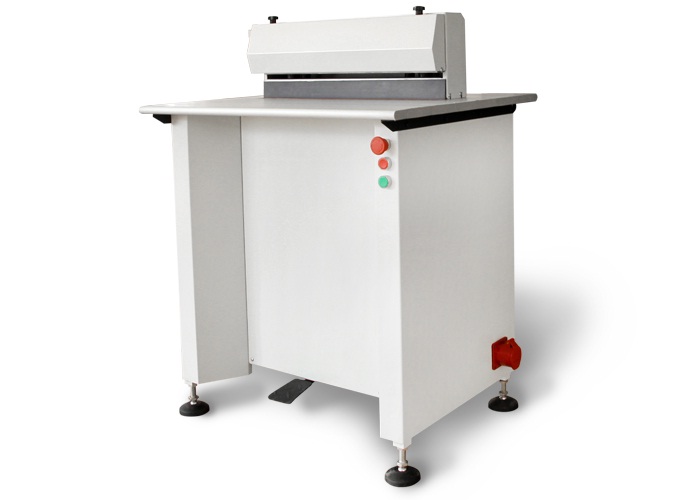 Control fácil y estable Control manual, prevención de dañosAnillado de calendarios, cuaderno, notas, etc.La altura del anillado es fácilmente ajustableAlgunas imágenes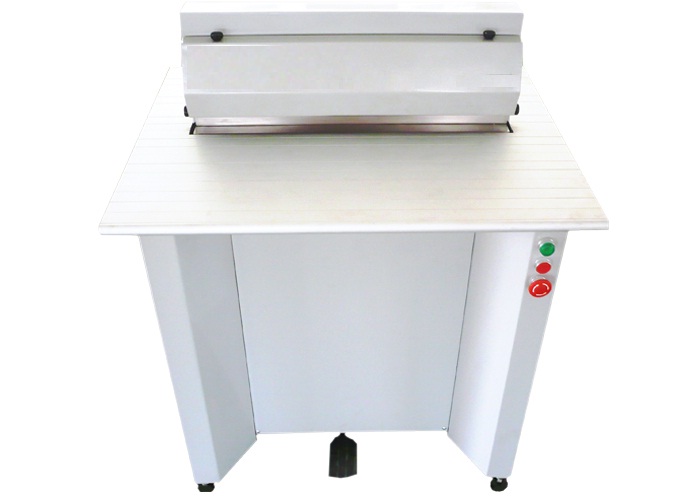                           Botón de emergencia                                             Pedal de control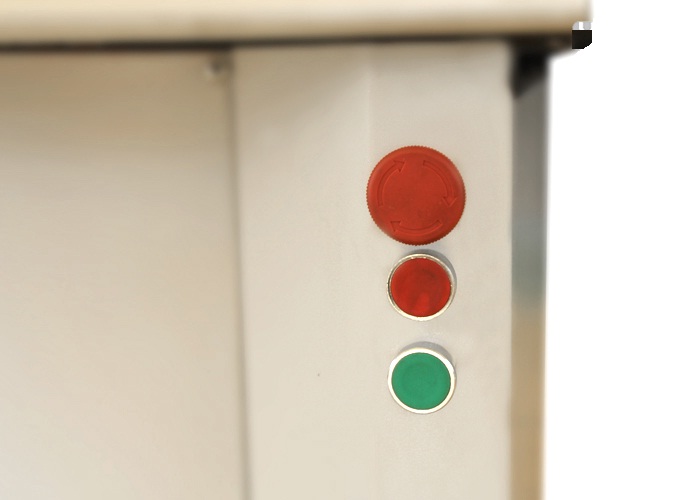 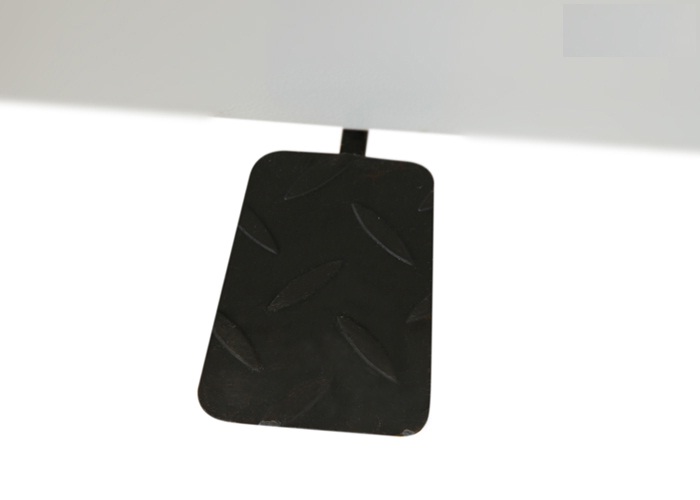 Cubierta de protección en la parte de unión                               Ajuste de altura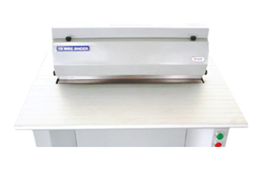 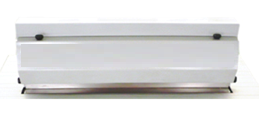 EspecificacionesGT-600YGT-600JCapacidad de anillado3/16” ~ 1 ¼ “3/16” ~ 1 ¼ “Largo de anillado600 mm600 mmVelocidad 130 veces/ minuto90 veces/ minutoDimensiones de tabla (Ancho x Largo)800 x 420 mmDimensiones de ordenador800 x 613 x 1042 mm700 x 488 x 990 mmAlto de tabla844 mmPeso neto145 kg95 kgPotencia AC380V/Trifásica/50 Hz/0.55 KwAC380V/Trifásica/50 Hz/0.55 Kw